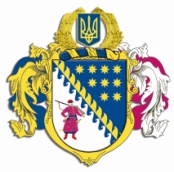 ДНІПРОПЕТРОВСЬКА ОБЛАСНА РАДАVІI СКЛИКАННЯПостійна комісія обласної ради з питань науки, освіти, сім’ї та молоді. Дніпро, пр. Поля, 2П Р О Т О К О Л   № 12виїзного засідання постійної комісії ради28 червня 2017 рокус. Орлівщина, вул. Острівна, 2а, Новомосковський район Усього членів комісії:		 5 чол.Присутні:                   		 3 чол.Відсутні:                     		 2 чол.Присутні: Сиченко В.В., Дацько Т.Ф., Юнкевич О.О. Відсутні: Прохоренко В.А., Щокін В.П.У роботі комісії взяли участь:ПОЛТОРАЦЬКИЙ О.В. – директор департаменту освіти і науки облдержадміністрації облдержадміністрації,ЛОЗОВА О.Ю. – директор комунального закладу „Дитячий оздоровчий центр соціальної реабілітації санаторного типу ,,Перлина Придніпров’я” Дніпропетровської обласної ради”,МОГИЛА Ю.М. – помічник-консультант депутата обласної ради.Головував: голова постійної комісії Сиченко В.В. Порядок денний:1. Про особливості проведення оздоровчої кампанії влітку 2017 року.СЛУХАЛИ: 1. Про особливості проведення оздоровчої кампанії влітку           2017 року.Інформація: Сиченка В.В. Виступили: Дацько Т.Ф., Юнкевич О.О., Лозова О.Ю.ВИРІШИЛИ: 1. Інформацію голови постійної комісії обласної ради з питань науки, освіти, сім’ї та молоді Сиченка В.В. щодо особливостей проведення оздоровчої кампанії влітку 2017 року взяти до відома.2. Рекомендувати комунальним закладам соціальної реабілітації санаторного типу перейняти досвід проведення оздоровчої кампанії комунального закладу „Дитячий оздоровчий центр соціальної реабілітації санаторного типу ,,Перлина Придніпров’я” Дніпропетровської обласної ради”Голова постійної комісії						В.В. СИЧЕНКО	Заступник голови комісії						Т.Ф. ДАЦЬКО